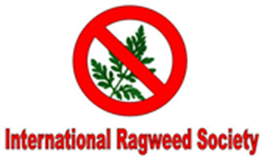 https://internationalragweedsociety.org/ GRANT APPLICATION FORM for World Aerobiology 2024Vilnius (Lithuania), 1 - 5 July 2024IRS offers five grants of 600 € for young researchers planning to attend the World Aerobiology 2024 event in Vilnius, Lithuania, from 1 to 5 July 2024.Fill in this form and send it by 16th February 2024, together with the complementary documents, to the IRS President László Makra makralaszlo@szte.hu, using the email Subject: World Aerobiology 2024 Application_last name (i.e. World Aerobiology 2024 Application_Makra).Family Name: __________________________________	First Name: ______________________________E-mail: ______________________________________________________________________________________Position (Master Student, PhD Student, Other): ________________________________________________________________________________________________________________________________________Date of birth: _______________________________________________________________________________Institution/Organization: ________________________________________________________________________________________________________________________________________________________________Are you member of:IRS ___________ (mandatory to apply for the grant)Documents to be included in the application form:Motivation letter (not exceeding one page).Abstract of your oral or poster presentationShort CV (not exceeding one page)Support letter (not exceeding half a page) from an IRS member (having paid 2023-2024 fees).Other information of interest:A selection committee, consisting of IRS Committee members, will make the selection of the candidates.The grant holders will be announced, the latest, by mid-March 2024. 